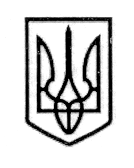 У К Р А Ї Н А СТОРОЖИНЕЦЬКА МІСЬКА РАДА ЧЕРНІВЕЦЬКОГО РАЙОНУЧЕРНІВЕЦЬКОЇ ОБЛАСТІВИКОНАВЧИЙ КОМІТЕТР І Ш Е Н Н Я 17  жовтня  2023 року                                                                                 № 253 Керуючись ст.29 Закону України "Про місцеве самоврядування                в Україні", відповідно до впровадження грантового контракту ENI/2021/430-447 «Об’єднання громад – задля сталого економічного зростання - ConCom4EG» за підтримки ЄС в межах Ініціативи «Мери за економічне зростання» на території Сторожинецької міської територіальної громади та на підставі Акту прийому-передачі від 18.08.2023р.,   ВИКОНАВЧИЙ КОМІТЕТ МІСЬКОЇ РАДИ ВИРІШИВ:	1. Прийняти на баланс Сторожинецької міської ради матеріальні цінності, отримані від Мамалигівської сільської ради, в рамках реалізації грантового контракту ENI/2021/430-447 «Об’єднання громад – задля сталого економічного зростання - ConCom4EG» (перелік матеріальних цінностей додається).	2. Відділу бухгалтерського обліку та звітності Сторожинецької міської ради (Марія ГРЕЗЮК) здійснити прийняття-передавання матеріальних цінностей згідно чинного законодавства.3. Передати матеріальні цінності із балансу Сторожинецької міської ради на баланс Відділу освіти Сторожинецької міської ради для оснащення Центру професійного та креативного розвитку на базі Опорного закладу Сторожинецький ліцей (перелік матеріальних цінностей додається).4. Контроль за виконанням даного рішення покласти на першого заступника Сторожинецького міського голови Ігоря БЕЛЕНЧУКА.Сторожинецький міський голова                                        Ігор МАТЕЙЧУКПідготував:Начальник відділу економічного розвитку,торгівлі, інвестицій та державних закупівель                       Юрій ДАНЕЛЮКПогоджено:Секретар Сторожинецької міської ради                                Дмитро БОЙЧУКПерший заступник міського голови                                       Ігор БЕЛЕНЧУКНачальник юридичного відділу                                             Олексій КОЗЛОВНачальник відділу  організаційної та кадрової роботи                                                                   Ольга ПАЛАДІЙНачальник відділу документообігу                                       Микола БАЛАНЮКта контролю                 Додаток 1 до      рішення виконавчого комітету       від 17.10.2023 року № 253Перелік матеріальних цінностей, що приймаються на баланс Сторожинецької міської радиНачальник відділу економічного розвитку,торгівлі, інвестицій та державних закупівель                        Юрій ДАНЕЛЮК     Додаток 2 до      рішення виконавчого комітету       від 17.10.2023 року № 253Перелік матеріальних цінностей, що передаються на баланс Відділу освіти Сторожинецької міської радиНачальник відділу економічного розвитку,торгівлі, інвестицій та державних закупівель                        Юрій ДАНЕЛЮКЩодо прийняття – передаванняматеріальних цінностейНачальник відділу бухгалтерського обліку та звітності                                                                                       Марія ГРЕЗЮК№п/пНайменуванняЦіна за одиницю без ПДВ, грн.Кількість, одиниць Сума, грн.1Побутова швейна машина MINERVA NEXT 532А8500,00грн.1085 000,00грн.2Побутовий оверлок MINERVA M 840 DS15 500,00 грн.115 500,00 грн.3Ноутбук LENOVO V15 GEN2 ITL Black (82KB0036 RA) 15.6, FHD (1920*1080),TN, 60 Гц, з покриттям проти відблиску; Intel® Core™i5-1135G7 (кеш 8МБ; до 4,2 ГГц); 8 ГБ, DDR4-3200 МГц; SSD,512ГБ; Інтегрований, Intel® Iris Xe Graphics, виділено із ОП; Wi-Fi ac, BT 5.0, –;Чорний; Microsoft Windows 10 Professionsl Ukrainian; маніпулятор типу «Миша»31 400,00 грн.131 400,00 грн.№п/пНайменуванняЦіна з урахуваннямдоставки, грн.Кількість, одиниць Сума, грн.1Побутова швейна машина MINERVA NEXT 532А8500,00грн.1085 000,00грн.2Побутовий оверлок MINERVA M 840 DS15 500,00 грн.115 500,00 грн.